Join or Renew Your CSLOA Membership and make a positive contribution to our community.Annual Membership good now through December 31, 2021.The Cordry Sweetwater Lot Owners Association (CSLOA) exists to improve the overall quality of life in the Cordry Sweetwater Conservancy District.The CSLOA works to build relationships by bringing lot owners together through meetings, social events and educational opportunities.Additionally, the CSLOA serves as a voice for lot owners on matters of signiﬁcance to the community.Your membership supports:Independence Day Fireworks and other activities including Chili Cook Off, Spaghetti Dinner, Pumpkin Carving, Santa’s Workshop and many other monthly activities.Annual Ox Roast Festival and Silent Auction FundraiserOngoing Activities at the clubhouse, including cards, yoga, etc.Maintenance/Upkeep of Clubhouse, Activity Boards and groundsBrown County Public Library Cordry Sweetwater Branch (facility and maintenance provided by the CSLOAMembership Beneﬁts:Representation by a CSLOA member on CSCD commissionsDiscounted fee on Clubhouse rentals (for parties, reunions, wedding receptions and other events)CSLOA Newsletter - 2 times a year with updates on www.cordrysweetwater.org & on our Facebook pageOpportunities to become a board member and be a voice in the communityUnsure of your membership status: call Alison Randolph at 317-294-3272.First Name(s)	Last NameLake Address	Lot #(s)  	Mailing Address (if diﬀerent)  	City	State	Zip Code  	E-mail Address  	Lake/Cell Phone #	Other Phone #  	Mail Application and Fee to: CSLOA, 8751 Nineveh Road, Nineveh, IN 46164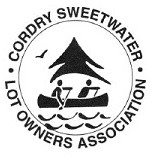 $75.00 Membership Fee:	$	75.00Additional Donation for Fireworks	$Total:	$Thank you for supporting the CSLOA! Annual Membership good through December 31, 2021.